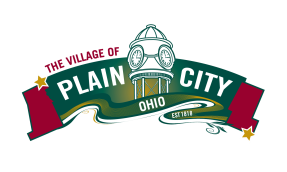 UTILITY SHUT OFFS SUSPENDEDVillage Special Notice- Utility Shut OffsIn light of the COVID-19 emergency situation, and pursuant to Resolution 08-20 passed by Village Council on March 16, 2020, the Mayor of Plain City has directed staff not to conduct shut-off operations for delinquent utility accounts. This order will stay in effect until lifted in writing. Please note - at this time, penalty and interest charges will still accrue to delinquent accounts as usual. To reiterate, shut-offs for non-payment will not be conducted until further notice. Thank you.